Medienkommentar 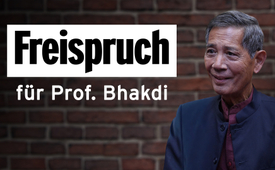 Prof. Bhakdis Covid-Impf-Warnungen bewahrheiten sich –  die mediale Antisemitenkeule hingegen nicht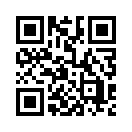 Prof. Dr. Sucharit Bhakdi warnte bereits Monate vor Einführung der umstrittenen Covid-Impfungen vor der Gefahr von Blutgerinnseln – weitestgehend ohne Gehör zu finden. Stattdessen wurde er wegen Antisemitismus und Volksverhetzung angeklagt, aber am 23. Mai 2023 vom Gericht freigesprochen. Doch hört die Hetze gegen Prof. Bhakdi nicht auf. Und das, obwohl der großen Covid-Impfwelle gleichsam einem Tsunami eine Welle von Impftoten und -geschädigten folgte. Wann endlich werden von der Justiz nicht die Brandmelder, wie Prof. Bhakdi, sondern die Brandstifter, d.h. Pharma-Konzerne und Zulassungsstellen strafrechtlich verfolgt?Prof. Dr. Sucharit Bhakdi warnte bereits Monate vor Einführung der umstrittenen Covid-Impfungen vor der Gefahr von Blutgerinnseln. So in einem ausführlichen Schreiben an die Europäische Arzneimittelbehörde EMA und in zahllosen Vorträgen und Ansprachen. Doch weitestgehend ohne Gehör zu finden. Statt dessen wurde er wegen Antisemitismus und Volksverhetzung angeklagt, aber am 23. Mai 2023 vom Gericht freigesprochen. Doch hört die Hetze gegen Prof. Bhakdi nicht auf. Und das, obwohl der großen Covid-Impfwelle einem Tsunami gleich eine Welle von Impftoten und Impfgeschädigten folgte. Wann endlich werden von der Justiz nicht die Brandmelder, wie Prof. Bhakdi, sondern die Brandstifter, d.h. Pharma-Konzerne und Zulassungsstellen strafrechtlich verfolgt?von hm.Quellen:Prof. Bhakdi zu seinem Freispruch: https://www.youtube.com/watch?v=gIBf9LBpi9k
Freispruch Prof. Bhakdi; Kurzerklärung zum Urteil aus der juristischen Warte: https://www.mwgfd.org/2023/05/freispruch-fuer-prof-dr-bhakdi/
Compact zu Prozess und Freispruch von Prof. Bhakdi: https://www.youtube.com/watch?v=TuXeFrU8R0Y
Der Fall Clemens Arvay – Juden gegen „Antisemitismus-Keule“( www.kla.tv/26013)
Covid-Impfung: Bhakdi warnte EMA vor Blutgerinnseln( www.kla.tv/18408)
763 Promis nach Covid-Impfung tot! Wie viele dann erst in der Bevölkerung?!( www.kla.tv/25809)Das könnte Sie auch interessieren:#Medienkommentar - www.kla.tv/MedienkommentareKla.TV – Die anderen Nachrichten ... frei – unabhängig – unzensiert ...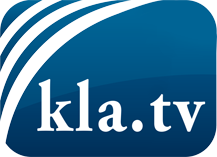 was die Medien nicht verschweigen sollten ...wenig Gehörtes vom Volk, für das Volk ...tägliche News ab 19:45 Uhr auf www.kla.tvDranbleiben lohnt sich!Kostenloses Abonnement mit wöchentlichen News per E-Mail erhalten Sie unter: www.kla.tv/aboSicherheitshinweis:Gegenstimmen werden leider immer weiter zensiert und unterdrückt. Solange wir nicht gemäß den Interessen und Ideologien der Systempresse berichten, müssen wir jederzeit damit rechnen, dass Vorwände gesucht werden, um Kla.TV zu sperren oder zu schaden.Vernetzen Sie sich darum heute noch internetunabhängig!
Klicken Sie hier: www.kla.tv/vernetzungLizenz:    Creative Commons-Lizenz mit Namensnennung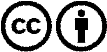 Verbreitung und Wiederaufbereitung ist mit Namensnennung erwünscht! Das Material darf jedoch nicht aus dem Kontext gerissen präsentiert werden. Mit öffentlichen Geldern (GEZ, Serafe, GIS, ...) finanzierte Institutionen ist die Verwendung ohne Rückfrage untersagt. Verstöße können strafrechtlich verfolgt werden.